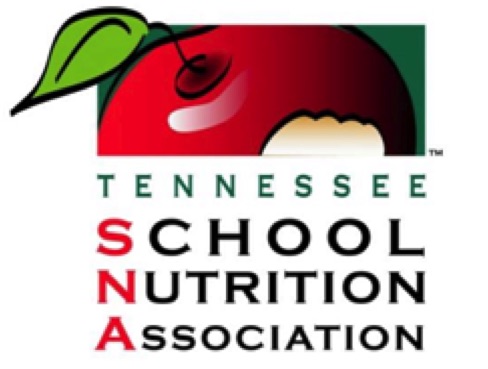 Tennessee School Nutrition Association Thelma Flanagan Gold Achievement AwardChapter Affiliate President Recognition FormDue to the State President no later than April 15 each yearPurpose:   To inform the State President that this leader has dedicated a year of service to the local chapter affiliate and should be recognized with the Thelma Flanagan Gold Achievement Award. I certify that all my stated goal, submitted to the TSNA President were completed. Chapter __________________________________________ President ________________________________________ Work Address _____________________________________ Work Phone _______________________________________ Home Address ______________________________________ Home Phone _______________________________________ Email ________________________________________________________________________________________   _______________________Signature of Chapter President                                                      Date 